Gympie Saloon Car Club Ltd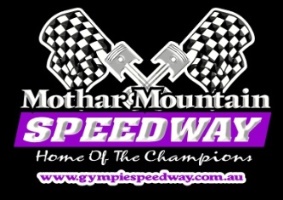 ABN 77 009 882 991P.O. Box 258Gympie  Qld  4570PRESIDENT: Allan Jennings                                                                                                    SECRETARY:PH: 5482 8722                                                                                                                             Mobile:Mobile: 0427 737 174                                                                                                                 E-mail:E-mail: admin@lrspares.com.au                                                                                                          Fax: 5481 2716   2020/2021 MEMBERSHIP APPLICATION FORM(Please use Block Letters)I, (First Name/s) …………………………………………………………………………………………(Surname)  ……………………………………………………………………………………………….Postal Address …………………………………………………………………………………………...Residential Address ……………………………………………………………………………………..Contact Information:              Home Phone: ………………………….            Mobile: ………………………………………              E-mail:  ………………………………………………………………………………………… Do hereby apply for Full Membership of:  The Gympie Saloon Car Club Ltd., The Gympie Speedway Drivers Association and The Mothar Mountain Social Club.Signed:  …………………………………………………………       Date:  ……………........................Parent/Guardian Signature:  ……………………………………..     Date:  ……………………………(If under 18 years of age)I do hereby declare to accept the Committee’s decision as to my acceptance into The Gympie Saloon Car Club Ltd, The Gympie Speedway Drivers Association and The Mothar Mountain Social Club for which I have applied. In the case of my not being accepted as a Full Member, should I apply, I reserve the right to re-apply in not less than 3 months from this date. I also undertake to accept the committee’s right to terminate my membership for not less than 3 months should I fail to uphold the Club Rules and Articles of its Constitution.I do hereby apply for membership of The Gympie Saloon Car Club Ltd., The Gympie Speedway Drivers Association and The Mothar Mountain Social Club. I agree to abide by the Rules and Constitution of The Gympie Saloon Car Club Ltd., The Gympie Speedway Drivers Association and The Mothar Mountain Social Club and all S.S.A Inc. (A.S.C.F.)/ S.S.A.Qld Inc. (Q.S.C.A.) Racing Rules, Regulations and Specifications.            Mail or GSCC                                                        Direct Debit                                         EFTPOSReturn this form to:                                          Return this form to:                                       Return this form to:GSCC, P.O. Box 258, Gympie Qld 4570      GSCC, P.O. Box 258, Gympie Qld 4570   GSCC, P.O. Box 258, Gympie Qld 4570
with your cheque/money order.                       with a copy of your direct debit                    with credit card details:                  OR                                                                    transaction receipt as proof of direct            Card No: _ _ _ _  _ _ _ _  _ _ _ _  _ _ _ _Return this form to Allan Jennings (Gold      debit payment from your cheque or              CVV _ _ _ _ _      Expiry Date: _ _ / _ _City Landrover Spares & Repairs) to pay in    savings account.                                           Name on Card: ______________________person by cash/cheque/money order.               Reference: (use your full name)                   Cardholder’s Signature: _______________                                                                          BSB: 124 047                                               orCheques are to be made payable to:             A/C No: 104 608 09                                     Return this form to Allan Jennings (GoldGympie Saloon Car Club.                                 A/C Name: Gympie Saloon Car Club Ltd   City Landrover Spares and Repairs) to pay                                                                                                                                                in person by EFTPOS.** PAYMENT WILL NOT BE ACCEPTED THROUGH THE QSCA**